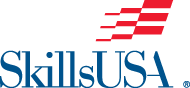 SkillsUSA District Contest Conference 2023Restaurant Service ContestState competition will be more rigorous and include additional tasksContestants will be tested on skills required in the "front of the house" of a fine restaurant. The focus is sanitation, table set up, napkin folding, understanding the steps of service, and overall presentation.Tentative Competition ScheduleClothing RequirementsWhite collared, button-down dress shirt with black tie OR white polo with no logosBlack beltBlack dress pantsBlack dress shoesBistro apronHair should be restrained if longer than chin lengthNo jewelry is allowedContestant badge with contestant number visibleGeneral GuidelinesRésumé Requirement: All competitors must create a one-page hard copy résumé and submit this to the technical committee chair at the contest orientation before competition begins.Orientation attendance is mandatory. There will be a question-and-answer period with the judges at this time.Menus will be provided at OrientationNo cell phones, tablets, or computers are allowed. A basic calculator is allowed but must be provided by competitor.No visual aids or reference materials will be allowed during the competition, all settings and napkin folds will be done from memoryGuest Check Books are allowed during guest service portion, but must be supplied by competitorAdvisors are not allowed in the competition area but are allowed to be present during judges feedbackMenu will be provided at orientation.Specific table setting format is provided below. All tableware will be provided, competitors must provide their own napkinsThe applicable portions of the National score sheets will be used to evaluate competition.Refer to National Technical Standards for contest detail and preparation for State/Nationals.Contest DescriptionTask #1: Appearance/Uniform, Sanitation, Table-Setting, Napkin Folds (20 min) (30% of score):Table-setting: Set 3 formal place settings.Use ServSafe sanitization standards.All settings must be identical and follow the guidelines providedNapkin Folds: Competitors will create 6 unique napkin folds	3 of the folds will be used as part of the table setting and the others will be set on an empty “seat” area on the table.Napkin folds need to have labels with their proper names. Place cards for labels are providedTask #2: Steps of Service (20 min) (45% of score)Hosting: Competitor will host guest to tableService: Competitors will serve 2+ courses to “guest(s)”.Guest is not a judge.Menu will be provided the morning of competition.Students will “serve” 2 courses from the menu to the guest using pretend food, but actual correct dishware i.e., soup in a bowl, salad on small place, etc.Students will be expected to answer question(s) asked by the guest related to the menu.Students are expected to perform all the steps of service.Check Calculation: Using the “food” ordered by the guest to determine pricing, students will calculate a guest check, including tax and gratuity.Form will be provided for standardization purposes.Guest check should be filled out, just as if competitor were handing check to guest at a real restaurant.Tax Rate 8.25%, Gratuity 18%Table Setting Guideline:The students will duplicate this place setting with the following exception:No dinner plate on the table.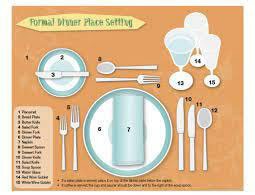 Table SettingSet 3 formal place settingsNapkin FoldsFold 6 unique napkin foldsHostingPerform hosting duties to a guestServiceTake an order and serve a guestCheckCalculationCalculate a guest checkSectionStartSectionEndNotesCheck In8:45Orientation9:009:30Includes question and answer period, Resumes collected, Menu distributedTable setting &napkin folds9:309:45If space allows, all competitors will set up their tables and do   napkin folds at the same time.Guest Service & CheckCalculation10:0012:30The length of this section depends on the final amount of competitors. Clean Up12:301:00all competition stations must be checked by a judge before beingdismissed